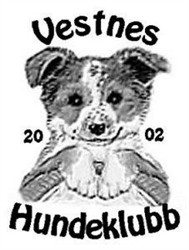 Årsmøte 2015Torsdag 26.03.2015 blir det Årsmøte for Vestnes Hundeklubb.Det blir hold i Furland Idrettslags lokale oppe på Furland Kl 19:00.Innkalling til årsmøte 2015Dato: Torsdag 26 mars 2015 kl 19:00Sted: Klubbhuset til Furland IL, Furland.Dagsorden.Val av møteleder og referent. Godkjenning av innkalling og forslag til dagsorden.Fastsettelse av antall stemmeberettiget. Val av tellekorps.Val av personer til å skrive under protokoll.Årsberetning. Rekneskap med revisjons beretning. Budsjett.Aktivitetsplan 2015. Forslag/innkomne saker. Val.Av økonomiske årsaker blir ikke årsmøtepapirene sendt ut i posten, men lagt ut på våre nettsider www.vestnes-hundeklubb.no
Her kan du laste ned og event. skrive ut papirene selv.
Dersom du ikke har nettilgang og ønsker papirene tilsendt i posten, ta kontakt med Odd Steinar Nilsen mob.: 41 31 35 67Vel møtt !Kun de fastsatte saker eller forslag behandles.
Det kan kun stemmes på saker ved personlig fremmøte
( VHK – medlem, betalt kontingent 2014, over 16 år ).
Ved nylig innbetalt kontingent må kvittering medbringes da innbetalingslistene vi har fra NKK ikke er oppdatert for de siste dagene.Ved personvalg kan forhåndsstemmer benyttes ( se fremgangsmåte under ).1. Det kan IKKE benyttes fullmakter.2. Forhåndsstemmer ved valg.- Forhåndsstemmer skal være styret i hende senest 1 ( en ) Uke før Årsmøtet.3. Forhåndsstemmer sendes.- Vestnes Hundeklubb,v/ Odd Steinar Nilsen Øygarden 10 6390 Vestnes4. Hvordan forhåndsstemme ?- Skriv opp de kandidater du stemmer på og til hvilket verv – på et ark –- det skal IKKE stå navnet ditt på dette arket.- Legg arket med din stemmegivning inn i en konvolutt som du LIMER IGJEN.- Utenpå denne konvolutten skriver du ditt navn.- Legg så denne konvolutten i en ny konvolutt adressert til VHK ( se adresse over).- Merk konvolutten ” VALG ” i et hjørne på forsiden.Årsmelding for Vestnes Hundeklubb 2014.Tillitsverv i 2014.Styret.Leder:                           Odd Steinar NilsenNestleder:                   Trude Grødal RosenforsKasserer:                     Anette Siem (trakk seg 06.11.2014)Sekreter:                     Kristian HanssenStyremedlem:            Anna HoelVara:                            Tori DaugstadVara:                            Jenny Osorio FlorioAndre verv i VHK.Revisorar:   Randi Rønnestad                      Joar KirkeslettVara:            Ole Marius SætherValkomité:Leder:         Veslemøy Hovden                     Silvia Mehl                     Maiken HenriksenVara:           Torbjørg OlsenUtstillingskomite:Leder:        Odd Steinar Nilsen                    Harald Bjerkevoll (2014 utstillingen)                    Sigrun Bjerkevoll (2014 utstillingen)                    Silvia Mehl (2014 utstillingen)                    Anette Siem (2014 utstillingen)                    Jenny Osorio Florio                    Torbjørg Olsen                    Randi Håvik (2015 utstillingen)                    Even Kvam (2015 utstillingen)                    Sylvi Hansen (2015 utstillingen)Område komite:Leder:      Harald Bjerkevoll (trakk seg 11.10.2014)                 Odd Steinar Nilsen                 Bjørnar FrisvollMedlemmer:Vestnes Hundeklubb hadde pr 31.12.2014 148 betalende medlemmer.Internett:Klubbens heimeside har vært oppdatert jamleg. Besøks talet i 2014 var på 8024, bort i mot ei fordobling i forhold til 2013.Aktiviteter:I 2014 har Vestnes Hundeklubb hatt disse aktiviteter.Årsmøte på Furland Il huset.Treff på plassen for sosial, utstilling og agility trening gjennom heile året.Blodspor kursAgility kursUtstillingDet har ikkje vært holdt nokon dugnader i år da fokus for styret har vært å bygge opp igjen økonomien etter store kostnader på Plassen dei føregåande åra.Vestnes 11.03.2014Styret i VHKInnsendte saker til Årsmøte 2015.Kontingent. Styret føreslår å auke kontigenten frå Kr 200.- til Kr 240.-.Agilitygruppen føreslår at det blir trening innandørs, enten i Stall Wenaas eller anna hall vinteren 2016 for månadene januar, februar og mars. Tilsvarande den ordning som ble vedtatt på årsmøtet for VHK 2014. Sendt inn av Hilde Fuglseth.Ber om utredning vedrørande feil års referat fra begge årsmøtene for Vestnes Hundeklubb 2014. ordinært og ekstra ordinært årsmøte. De som er publisert på VHK heimmeside er feil og ikkje de signerte. Sendt inn av Kurt Arne TomrenStyremøte referat er ikkje gjort tilgjengeleg for VHK sine medlemmer. Ber om at dette blir gjort tilgjengeleg før årsmøte. Senest at de settes av tid frå 19:00 til 20:00 for gjennomlesing. Ber om utredning hvorfor dette er ikkje gjort. Sent inn av Kurt Arne Tomren.Hvilke styremøte ble det bestemt at agility utstyret skulle flyttes for at 6 medlemmer skulle bruke dette, og de andre medlemmene ikkje. Sendt inn av Kurt Arne Tomren.Aktivitetsplan for 2014/2015.Ingen dugnad innkallelse og etter de som vises se er ikkje noe påbegynt eller gjennomført. Ber om utredning vedrørende dette. Sendt inn av Kurt Arne Tomren.Hvorfor er de valg av representanter for kun et år.For meg ser de ut som hele styret skal velges på nytt utenom et styremedlem. På siste årsmøte så ble det lagt veldig vekt på at vi måtte få til kontinuitet i styret. Sendt inn av Kurt Arne Tomren.Aktiviteter på VHK sin plass. Ber om styrets vurdering av det som er gjort gjennom året som gikk.Aktivitetsplan for 2015. Trening i Wenaas stallen ut mars.Sosial og utstillings trening onsdager.Agility/lydighet trening mandager og torsdager.Ryddedugnad på plassen i april.Dugnad på brakka i mai. Maling av tak og brakke.Få fiksa elanlegg som ikkje ble godkjent under kontroll.Ordinær samla blodsporprøve 30 mai.Blodsporkurs i mai/juni.Utstilling 12 juli i Tresfjorden.Agility kurs.Valpekurs.Foto konkurranse til sommeren.Grillfest for medlemmer i august.Dugnad til hausten for rydding og vedlikehold av plassen.Valgkomiteens innstilling 2015 VHKTillitsverv for valg.Styret:Leder:              Odd Steinar NilsenNestleder:      Even KvamSekretær:       Randi HåvikKasserer:        Jenny Osorio FlorioVara:               Veslemøy HovdenVara:               Hilde FuglsethØvrige tillitsverv.Revisorer:Revisor 1: Joar KirkeslettRevisor 2: Bjørn Inge OlsenVara:Valgkomite:Medlem 1:Medlem 2:Medlem 3:Vara:            Silje Smith Fagerstrand